Wellness Policy Implementation Coaching Session  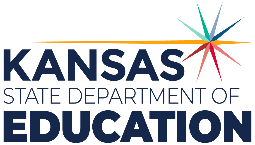 Leave a copy of this last page with the sponsor or send the sponsor a copy after the coaching session.___________________________________________               ___________________________________________Wellness Coach Signature				District Wellness Policy Chairman Signature__________________________________________Wellness Coach EmailTime at Sponsor (from ________ a.m./p.m.  to _________ a.m./p.m.) Return this completed form, hard copy or scanned, to Barb Depew.  Email to bdepew@ksde.org or Mail to Kansas State Department of Education, Child Nutrition & Wellness, Landon State Office Building, 900 SW Jackson St., Suite 251, Topeka, KS 66612Sponsor InformationSponsor InformationSponsor InformationSponsor Number and Sponsor Name Date: Wellness Committee InformationWellness Committee InformationWellness Committee InformationWellness Committee Chairperson: Wellness Committee Chairperson: Email Address of Chairperson: Email Address of Chairperson: How often does the Wellness Committee meet? (Attach recent meeting minutes if available.)How often does the Wellness Committee meet? (Attach recent meeting minutes if available.)How does the Wellness Committee encourage input from stakeholders such as students, parents, teachers and community members? How does the Wellness Committee encourage input from stakeholders such as students, parents, teachers and community members? Wellness PoliciesWellness PoliciesWellness PoliciesHow is the Wellness Policy made available to the public?How is the Wellness Policy made available to the public?Has the current Wellness Policy been presented/approved by the local school board?Has the current Wellness Policy been presented/approved by the local school board?Wellness Policy Implementation for the Current School YearDescribe the implementation plan for the current Wellness Policies.  Attach a copy of the Wellness Policy Implementation/Action Plan if available. Wellness Policy Implementation Activities and Best PracticesDescribe the Wellness Activities and Best Practices that support the Wellness Policies. Long-Term Action Plan for Working Toward the Kansas School Wellness Policy Model Guidelines Describe the wellness policy implementation plans and discussions beyond this current school year.Technical Assistance Provided During Coaching Session Describe technical assistance and resources provided during the Coaching Session.Wellness Action Plan and/or Notes for the Local Wellness CommitteeUse this section to write notes or action plans to leave with the sponsor’s local wellness committee.